Partenze di gruppo - minimo 20 persone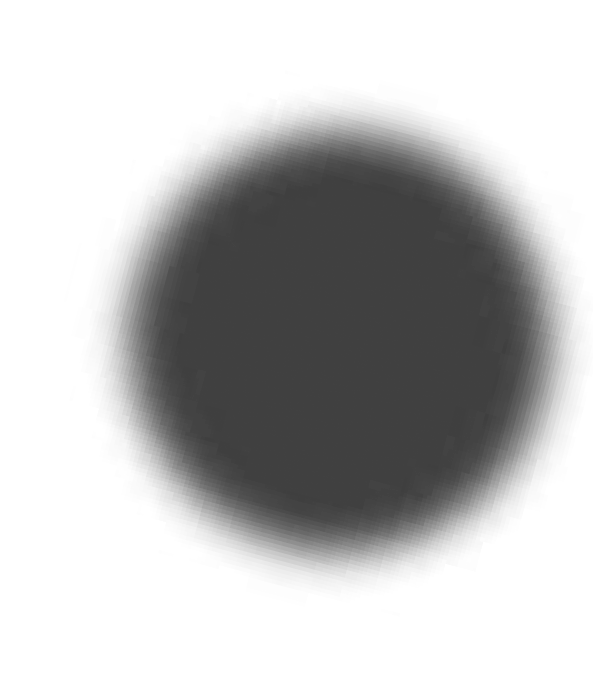 CROCIERA MSC DIVINA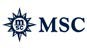 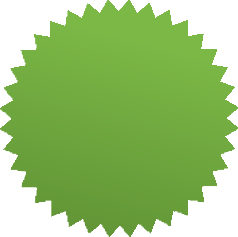 MYKONOS - SANTORINI - SMIRNEDAL 30 AGOSTO AL 06 SETTEMBRE 2024Quota 3° letto adulto VISTA MARE: € 679 | Quota 3° letto adulto BALCONE: € 769 |3° ragazzi 2-17 anni ESTERNA:€ 499 | Quota 3° letto ragazzi 2-17 anni BALCONE:€ 569LA QUOTA COMPRENDE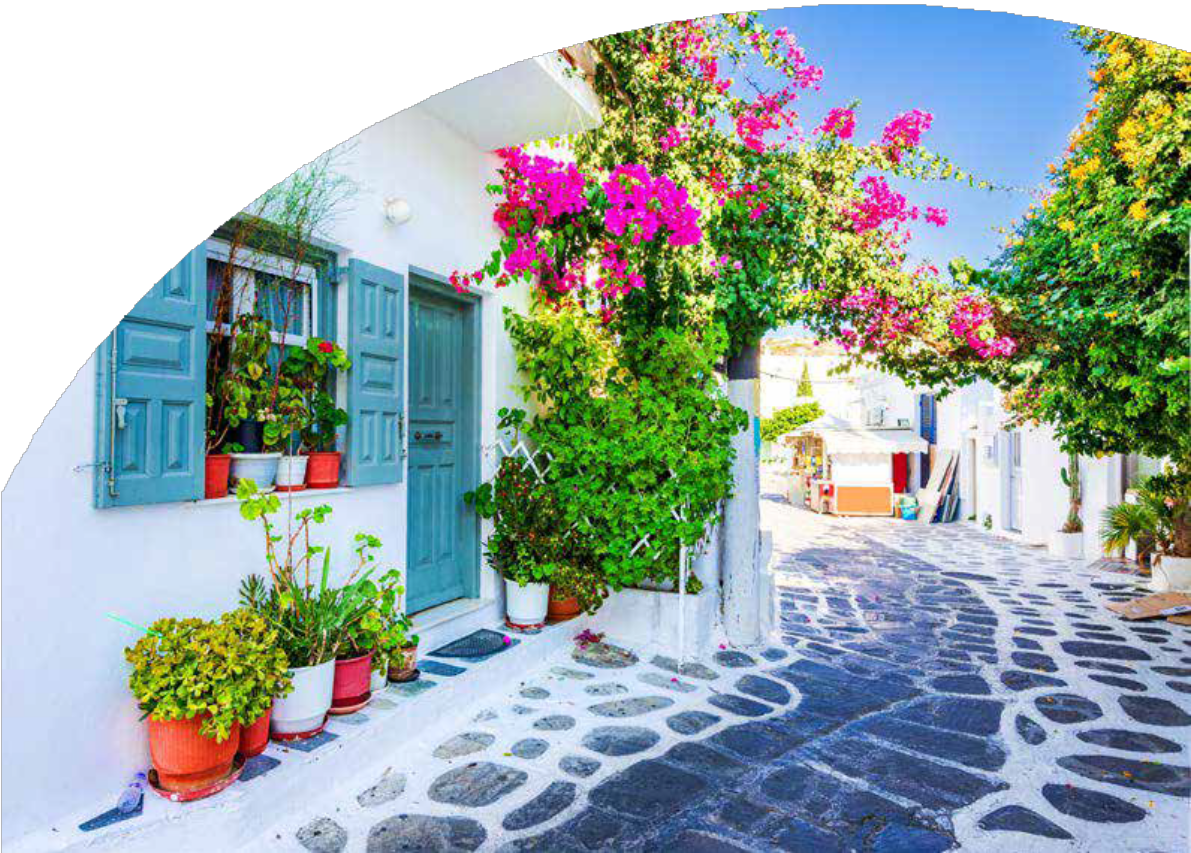 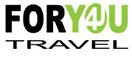 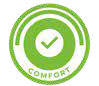 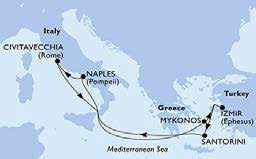 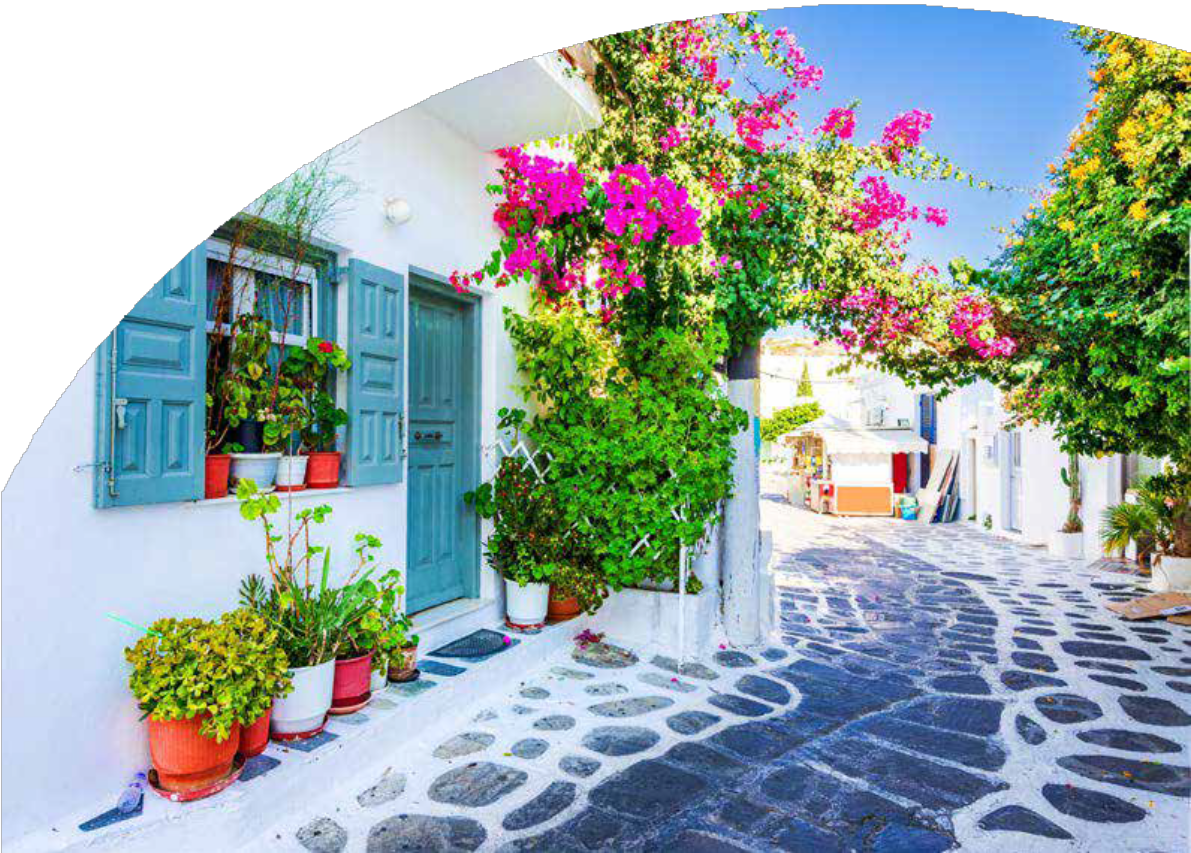 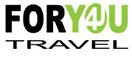 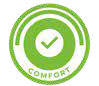 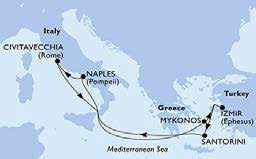 Sistemazione in cabina e categoria prescelta con imbarco a CIVITAVECCHIA.Pensione completa, con piatti gourmet nei Ristoranti Principali e cucina mediterranea e internazionale al Buffet.Tasse Portuali €180Spettacoli teatrali in stile Broadway e musica dal vivo.5 Kids Club – distinti per fasce di età (1-17 anni).Piscine, strutture sportive all’aperto e palestra con accesso libero.3AMSC24QUOTA NON COMPRENDEQuote di Servizio €84 obbligatorie da pre pagare; Assicurazione medico bagaglio annullamento obbligatoria € 50BevandeExtra e tutto quanto non espressamente indicato nella “Quota comprende”EscursioniSISTEMAZIONEPREZZO DI LISTINO	PREZZO SPECIALEPREZZO DI LISTINO	PREZZO SPECIALEINTERNA FANTASTICA DOPPIA€ 989€ 909VISTA MARE FANTASTICA DOPPIA€ 1179€ 1069BALCONE FANTASTICA DOPPIA€ 1289€ 1169VISTA MARE FANTASTICA QUADRUPLA€ 1179€ 1069BALCONE FANTASTICA QUADRUPLA€ 1359€ 1239